СЦЕНАРИЙ ПОСВЯЩЕНИЯ В СТУДЕНТЫ В ОГБПОУ «ИРКУТСКИЙ БАЗОВЫЙ МЕДИЦИНСКИЙ КОЛЛЕДЖ» – 2017Разработчик: студенты группы 3-2 с/д, куратор Бахрунова А.Б.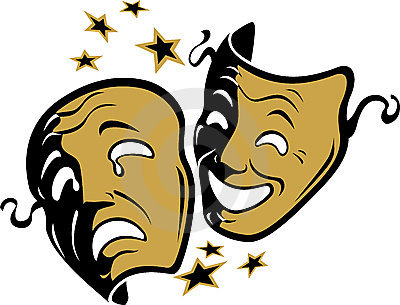 Иркутск2017Гигиея (выходит на сцену) Всем добрый день и добрый час,Приветствую сегодня вас!Я дочь Асклепия, друзья,А ну-ка, поприветствуйте меня!Смотри-ка, змейка, здесь какая чистота!Здоровьем пышут воздух и тела….Богиней гигиены и здоровья славно быть,увидев меня раз - не сможете забыть!АсклепийДочка! Гигиея! Ты в своем репертуаре:Уже стоишь на сцене, хотя меня все ждали!ГигиеяПрости, отец, привет, сестренка Панацея!ПанацеяЯ - всецелительница с родины богов!А он – Асклепий - покровитель докторов!Коли источники античные не врут, Он закончил медицинский институт! АсклепийИ как напоминание о том, Всем покажу я красный свой диплом.  (показывает диплом)У вас же навыки пока не «ах»,И без практики работа это крах!В профессию без медицинских знаний нет пути,И посвященье не мешало бы пройти!ПанацеяТо будет трудный, но приятный ритуал,Но чтобы этот миг скорей настал,Торжественные речи прозвучат из уст людей,Которые тут всех других важней!ГигиеяДиректор - это слово есть в латыни,Зовутся так начальники отныне!Наталия Витальевна Рудых,Скажите пару слов напутственных!ПанацеяЗапомнили директора в лицо?А мы теперь хотим взглянуть на ваши!Поверьте, нам отнюдь не все равно,Кто дело медицинское продолжит наше!АсклепийКураторам и отделений руководству,Даю задачу - всех вас выставить по росту!Шучу! Достаточно вам будет просто встать, Когда помощницы мои вас будут представлять!                      Гигиея: Я начну представление групп с заведующих отделениями. Я рада представить заместителя директора по учебной работе и заведующую отделением «Лечебное дело» ______________________________________!Гигиея: Итак, я начинаю объявлять! 1 курс 1 группа «Лечебное дело», куратор ____________________________, староста ___________________________!Гигиея: 1 курс 2 группа «Лечебное дело», куратор ______________________, староста ____________________!Гигиея: Давайте поприветствуем заведующую отделениями «Сестринское дело» и «Фармация» база 11 классов ________________________________! Гигиея: Итак, 1 курс группа «Фармация», куратор _______________________, староста ___________________________!Гигиея: 1 курс 1 группа «Сестринское дело», куратор ____________________, староста ___________________________!Гигиея: 1 курс 2 группа «Сестринское дело», куратор ____________________, староста ___________________________!Панацея: Представляем заведующую отделениями «Сестринское дело» база 9 классов __________________________! Панацея: 1 курс 1 группа «Сестринское дело», куратор ___________________, староста ___________________________!Панацея: 1 курс 2 группа «Сестринское дело», куратор __________________, староста ___________________________!Панацея: 1 курс 3 группа «Сестринское дело», куратор ___________________, староста ___________________________!ГигиеяЧто же, пора посвященье начать,Для этого нужно клятвы нам дать.Кураторы, вы покажите пример,На сцену взойдите на звездный манер!Панацея: Мы приглашаем на сцену кураторов  групп нового набора: ________ __________________________________________________________________.Асклепий: Уважаемые кураторы, прошу всех красиво встать для принятия торжественной клятвы, положить правую руку на сердце. Я зачитаю текст клятвы, а вы дружно отвечайте: «Клянёмся!» Гигиея, прошу свиток!КЛЯТВА КУРАТОРОВКлянетесь ли вы, кураторы, что сделаете все возможное, чтобы первокурсники сделали наш любимый колледж еще оживленней и краше?Клянёмся!Клянетесь ли Вы, кураторы, что не пожалеете жизни своей, чтобы избавить первокурсников от дурных привычек (курения, жвачки, опоздания на занятия и т.п.)? Сделаете из их недостатков достоинства,  плохих превратите в хороших, а хороших в лучших и самых лучших?Клянёмся!Клянетесь ли Вы, что будете бесконечно терпеливы и внимательны к студентам, что Ваши любящие сердца будут отданы Вашим студентам, ибо куратор  – это не просто должность,  это – состояние души, которое требует бесконечного терпения и любви к студентам?Клянёмся!Панацея: Поздравительное слово нашим кураторам скажет куратор группы 3-1 «лечебное дело» __________________________________.Панацея: Уважаемые кураторы, прошу Вас вернуться на свои места! Асклепий: Наступил момент, когда Вы, первокурсники, должны надеть на себя белые халаты и дать клятву верности медицинскому долгу! Приказываю всем встать и надеть белые халаты! ГигиеяНу что ж, первый курс теперь очередь ваша,На сцену не рвитесь, гордость вы наша,Просто на ножки красиво вставайте,И слово «клянемся» со мной повторяйте!Панацея: Уважаемые первокурсники, прошу вас для принятия торжественной клятвы положить правую руку на сердце. Вам огласят текст клятвы, а вы дружно будете отвечать: «Клянусь!». Сей свиток я прошу зачитать заместителя директора по практическому обучению _____________________.Зам. директора по ПО:  Вступая в ряды студентов Иркутского базового медицинского колледжа, я горячо благодарю судьбу за то, что она дала мне право овладеть специальностью медика. Глубоко понимая большую ответственность, которую возлагает на меня звание студента медицинского колледжа, клянусь:Все силы и способности отдать настойчивому и творческому овладению знаниями, чтобы стать достойным специалистом!КЛЯНУСЬ!Принимая с глубокой признательностью права медицинского работника и понимая всю важность обязанностей, я даю обещание: в течение всей своей жизни ничем не замарать чести и звания медиков!КЛЯНУСЬ!Находясь на производственной практике, в медицинской организации, дома, на улице, в любое время оказывать помощь больному сообразно с моими силами и знаниями!КЛЯНУСЬ!Почитать всех преподавателей, научивших меня медицинскому искусству, наравне со своими родителями!КЛЯНУСЬ!Быть справедливым к своим товарищам и недругам, не оскорблять их личности, соблюдать медицинскую этику!КЛЯНУСЬ!С честью и достоинством выполнять профессиональные обязанности и делать все возможное, чтобы сохранить самое ценное, что есть у людей – жизнь и здоровье!          КЛЯНУСЬ!Асклепий: Клянусь Зевсом – да будет так!!! (бьет посохом по полу)Панацея: Уважаемые первокурсники, вы сейчас прошли торжественный обряд посвящения в студенты Иркутского Базового Медицинского Колледжа Поздравляем! Прошу всех участников обряда сесть!АсклепийПосвященью вашему, признаюсь очень рад!Носите с гордостью белый халат,Сколько я чудес на свете не видал,А масштабней посвященья не встречал!ГигиеяТак давай садись Асклепий в зал,Ведь звездный час для первокурсников настал,Свои таланты новички сейчас покажут,Чем, безусловно, и тебя и нас уважут.Панацея: А теперь пришло время посмотреть, на что способны наши первокурсники! Встречайте студентов 1 курса специальности «Фармация»!   Панацея: Большое спасибо группе 1 фарм.! Приглашаем на сцену 1 группу 1 курса «Лечебное дело»!Панацея: Молодцы! Пришло время пригласить 2 группу 1 курса «Лечебное дело».Гигиея: Большое спасибо группе 1-2 л/д! Мы встречаем 1 группу 1 курса «Сестринское дело»!Гигиея: Благодарим Вас за выступление, Вы настоящие молодцы! Давайте теперь  ближе познакомимся со студентами 2 группы 1 курса «Сестринское дело»! Мы ждем вас на сцене!Гигиея: Спасибо, друзья! Сейчас наступила очередь представить свои группы самым юным нашим студентам! Мы ждем на сцене 1 группу 1 курса «Сестринское дело» базы 9 классов!Панацея: Так держать, у Вас отлично получается, молодцы! Объявляю следующую группу – группу 01-2 «Сестринское дело»!Асклепий: Благодарим вас за выступление! Приглашаю на сцену студентов 3 группы 1 курса «Сестринское дело» базы 9 классов!Асклепий: Молодцы первокурсники, вы справились с ролью  артистов!Панацея: А мы хотим признаться, что тоже всего лишь исполняли роли богов.Гигиея: На самом деле, мы такие же студенты, как и вы, и рады вас принять в свои ряды! Чтобы Вы стали полноправными студентами необходима самая малость – проникнуться торжественностью студенческого гимна.  Прошу всех встать для исполнения гимна студентов «Гаудеамус».Панацея: На этом позвольте считать посвящение в студенты законченным!Панацея/Гигиея/Асклепий: До новых встреч, друзья!Участники:Студенты первого года очной обучения формы (170 чел.)Ведущие:Студенты групп 3-2 с/д и 02-2 с/д (3 чел.)Время проведения:10 октября 2017 г. 14:00 – 15:00Место проведения:Концертный зал колледжаРеквизиты:Костюм Панацеи (платье, диадема, пучок травы в мешочке и сосуд),Костюм Гигиены (платье, диадема и змея),Костюм Асклепия (хитон и посох), Свиток красный (диплом Асклепия), 2 свитка с клятвамиКафедра или пюпитр для свитковМультимедийное сопровождение:Презентация: Слайд 1 «Гора «Олимп»Слайд 2 «Здание колледжа»Слайд 3 «Слово «директор» Слайд 4 «Слово «куратор»Слайд 5 «Слово «студент»Слайд 6 «Текст песни «Гаудеамус»Слайд 7 «Я студент ИБМК»Аудио- и видеоматериал для творческих номеров группМузыка:Античная (фоновая) Фанфары (на выход ведущих) Барабанная дробь ГаудеамусМикрофоныУкрашение зала: Напольные вазы с цветамиОсенние композицииКраткое содержание: ВидеопрезентацияМузыкальное сопровождениеРеплики ведущихРеплики выступающихТворческие номера групп первого курсаСлайд 1 «Гора «Олимп»На выход Гигиеи звучат фанфары Слайд 2 «Название мероприятия»Зрители аплодируютНа сцену выходят Асклепий и ПанацеяСлайд 3 «Происхождение слова «директор»Звучат фанфарыПоздравительное словоСлайд 4 «Происхождение слова «куратор»Звучат фанфарыКураторы поднимаются на сценуГигиена передает свиток с клятвой АсклепиюАсклепий зачитывает клятву. Кураторы хором говорят слово «Клянёмся!»Поздравительное слово Звучит барабанная дробьСтуденты, стоя, надевают белые халатыСлайд 5 «Происхождение  слова «студент»Под фанфары выходит зам. директораПоздравительное слово зам. директора по ПОАсклепий садится на первый почетный ряд в зале. Его дочери объявляют номераАсклепий поднимается на сцену к дочерямСлайд 6 «Текст гимна «Гаудеамус» в оригинале»Звучит гимн, и студенты слушают/исполняют его, стоя.Слайд 7 «Студенческий билет»